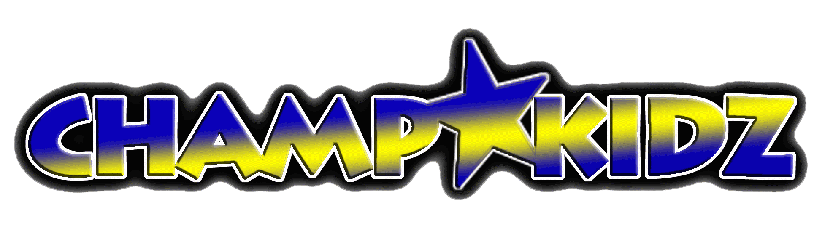 Champ Kidz Summer Camp Registration FormSummer Camp Dates:  June 26, 2017 -   August 25, 2017Participant (camper) Registration:          * T-SHIRT SIZE____Name ____________________________________________ Age at camp ____Address 	________________________________________________________	________________________________________________________Birth date:___________________      Gender:  M  F Grade Next Fall: ______Home Phone:	(_____) _______________  	Cell Phone:(_____) ____________Parent/Guardian Information:Relationship to camper:_____________________________________________Name 	___________________________________________Address 	________________________________________________________	________________________________________________________E-mail:	________________________________________________________Home Phone:	(_____) ______________ Cell Phone: (_____) _____________Work Phone:  	(_____) _______________  	Alternate:(_____) _______________ Individual Name(s) who can also pick up your child:________________________________ Relationship: __________________________________________________________ Relationship: _________________________Emergency Contact Person: ________________________________ Relationship: ________________________Phone number__________________________________________________ Relationship: _________________________Phone number__________________Please check off which week(s) your child will be attending.  When totaling the camp sessions, be sure to include the registration fee.Registration fee - $50 per childCamp fee - $110 per week per child (price includes all trips-movies, swimming & enrichment)Before Care = $20.00 per child per week - $5.00 per dayAfter Care = $25.00 per child per week - $10.00 per day* Multiple child discount on Week Cost  (i.e. child #1=$110, child #2=$85, child #3=$75, child # 4 & on=75)* There is no multiple child discounts for Registration fees.SPECIAL NEEDS (medical, social, emotional, behavioral, language, dietary): _______________________________________________________________________________________Have the camper initial these boxes below.	I understand that there will be players of various skill levels at camp.	My behavior, attitude, and speech will be respectful of both campers and adults.	I understand that campers are to follow the rules of the camp at all times.I understand that dangerous behavior, endangering camp members, or repeated breaking of the rules may result in my being sent home with no refund.Deposit of $50 per camper The deposit is a down payment and is considered non-refundable.  Payment Information:  	Cash (preferred)	Money Order/Check	         Credit Card	Make checks payable to:  Champ Kidz	Credit Card:   Type: _______________ # _________________________ Exp. _________Child’s Health History ~ Parent’s ReportChild’s Name:___________________________________________________________ Parent/Guardian Information:Mother: 	_________________________________________________________Address 	__________________________________________________________	__________________________________________________________Home Phone:	(_____) _______________  	Work Phone: 	(_____) __________Father:____________________________________________________________Address 	__________________________________________________________	__________________________________________________________Home Phone:	(_____) _______________  	Work Phone: 	(_____) __________Past Illnesses and vaccinations ~ Check all that apply and give dates.  		Dates:		Dates:	Chicken Pox	_____________	Rheumatic Fever	________	Red Measles	_____________	Whooping Cough ________	German Measles ____________	Tetanus	________	Mumps	_____________My child is up to date on their immunizations:  Yes   No   If no, please explain: _____________________________________________________Current or recurrent illnesses:	Asthma	Epilepsy	Kidney problems	Hay fever                          Heart problems      Neurological problems	Diabetes	Lung problems Enuresis (bed wetting)Is your child currently being treated for any medical condition?  If so, please give details: _________________________________________________________________Is your child taking any medications?  If so, please specify medication, dose, schedule, and any special instructions: __________________________________________________________________For the safety of all the campers, medications will be dispensed by the staff.Champ Kidz Summer Camp Medical Insurance FormSummer Camp ~ Medical Insurance Information:Medical Insurance Company: ______________________________________________Group Name: _______________________ Group Policy #: _______ Plan Code: _Policy Holder’s Name: ____________________________________________________Family Physician: ________________________________________________________Family Physician phone number: ___________________________________________Medication(s) needed: ____________________________________________________Known allergies: _________________________________________________________(Medicines, food, bee stings, other insect or plant reactions, etc.)Other medical issues: _________________________________________________________________________________________________________________________________________________________________________________________Parent Authorization ~ Please SignThe Champ Kidz Summer Camp has my permission to provide routine non-surgical medical care.  In the event of a medical emergency, if I cannot be reached, I hereby give permission to the physician or clinic selected by the camp director or his agent, to transport, hospitalize, secure proper treatment for my child as named herein.  I also understand that I am responsible for costs incurred on behalf of my child relating to accident or illness when treated outside of camp.  Camp cannot be responsible for any injuries received by campers while engaged in camp activities or any unorganized play, beyond assurance that injury will receive prompt professional care by a medical professional as deemed by the camp director.  _________________________________________________ 	_______Signature of Parent or Guardian		DateChamp Kidz Summer Camp Release of All ClaimsSummer Camp ~ The undersigned, ____________________________________________, legal guardian of ____________________________________________, hereby releases and forever discharges the Champ Kidz Summer Camp , the Champ Kidz Summer Camp staff or agents of all claims, actions, damages, claims of injury, property damages, costs, expenses and compensation whatsoever, which the above-named child may have now or in the future, which may be related to activities and its agents related to the Champ Kidz Summer Camp.  ____________________________________	______________________Signature of Parent or Guardian		DateCamp CostAttending Before CareAfter CareSubtotalRegistration Fee$50 $50Week 1 –  June 26$110$20$25Week 2 -  July 3$110$20$25Week 3 – July 10$110$20$25Week 4 – July 17$110$20$25Week 5 – July 24$110$20$25Week 6 -  July 31$110$20$25Week 7 – August 7$110$20$25Week 8   - August 14$110$20$25Week 9 –  August 21$110$20$25TotalBalance Due 